A Prayer in the Time of PlagueRabbi Martin S. CohenAvinu Malkeinu, Dear God in Heaven, protect our families, our friends, and our neighbors as we negotiate these troubled seas in which we find ourselves afloat. Ever mindful of the fact that we are all Your creatures, we turn to You for guidance and for strength as we pray that the public officials charged with bringing us through this crisis be granted wisdom, intelligence, and insight born of compassion and charity. And we pray too that the physicians, nurses, and hospital employees who are on the front lines be spared all distress and disease as they care for the stricken, for the elderly, and for the infirm. Most of all, we pray that You look with kindness and generosity on us all, and particularly on those already infected for whose recovery we this day ardently pray, as is written in Your holy Torah, “For I, the Almighty, am the source of Your healing.” Amen, may such be Your will!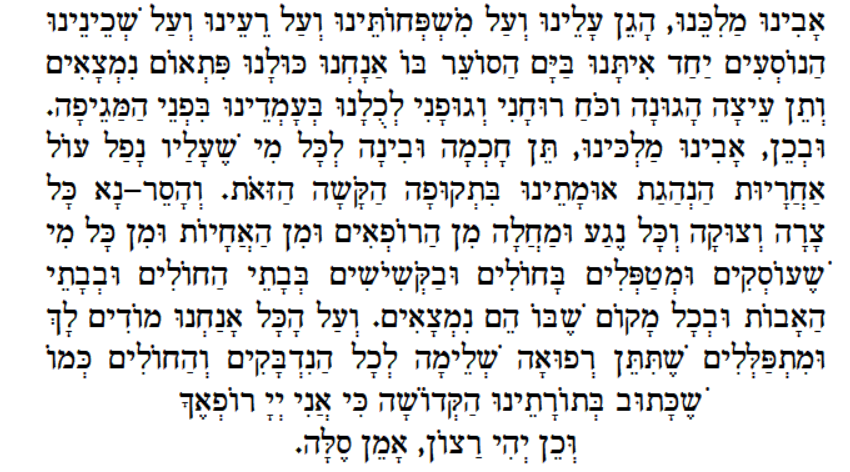 